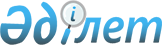 Об утверждении проекта (схемы) зонирования земель населенных пунктов Алакольского районаРешение маслихата Алакольского района Алматинской области от 13 апреля 2012 года N 3-5. Зарегистрировано Управлением юстиции Алакольского района Департамента юстиции Алматинской области 17 мая 2012 года N 2-5-173      Примечание РЦПИ:

      В тексте сохранена авторская орфография и пунктуация.

      В соответствии пункта 2 статьи 8 Земельного Кодекса Республики Казахстан от 20 июня 2003 года, подпункта 13) пункта 1 статьи 6 Закона Республики Казахстан от 23 января 2001 года "О местном государственном управлении и самоуправлении в Республике Казахстан" Алакольский районный маслихат РЕШИЛ:



      1. Утвердить прилагаемый проект(схему) зонирования земель населенных пунктов Алакольского района.



      3. Контроль за исполнением настоящего решения возложить на председателя постоянной комиссии Алакольского районного маслихата по вопросам экономики, бюджета и соблюдению законности.



      4. Настоящее решение вводится в действие по истечении десяти календарных дней после его первого официального опубликования.      Председатель очередной

      3 сессии Алакольского

      районного маслихата                        С.М. Байбазаров      Секретарь Алакольского

      районного маслихата                        Б.Т. Сейрбаев      СОГЛАСОВАНО:      Начальник государственного

      учреждения "отдел земельных

      отношении Алакольского района"             Оспанов Даурен Болысбекович

      13 апреля 2012 года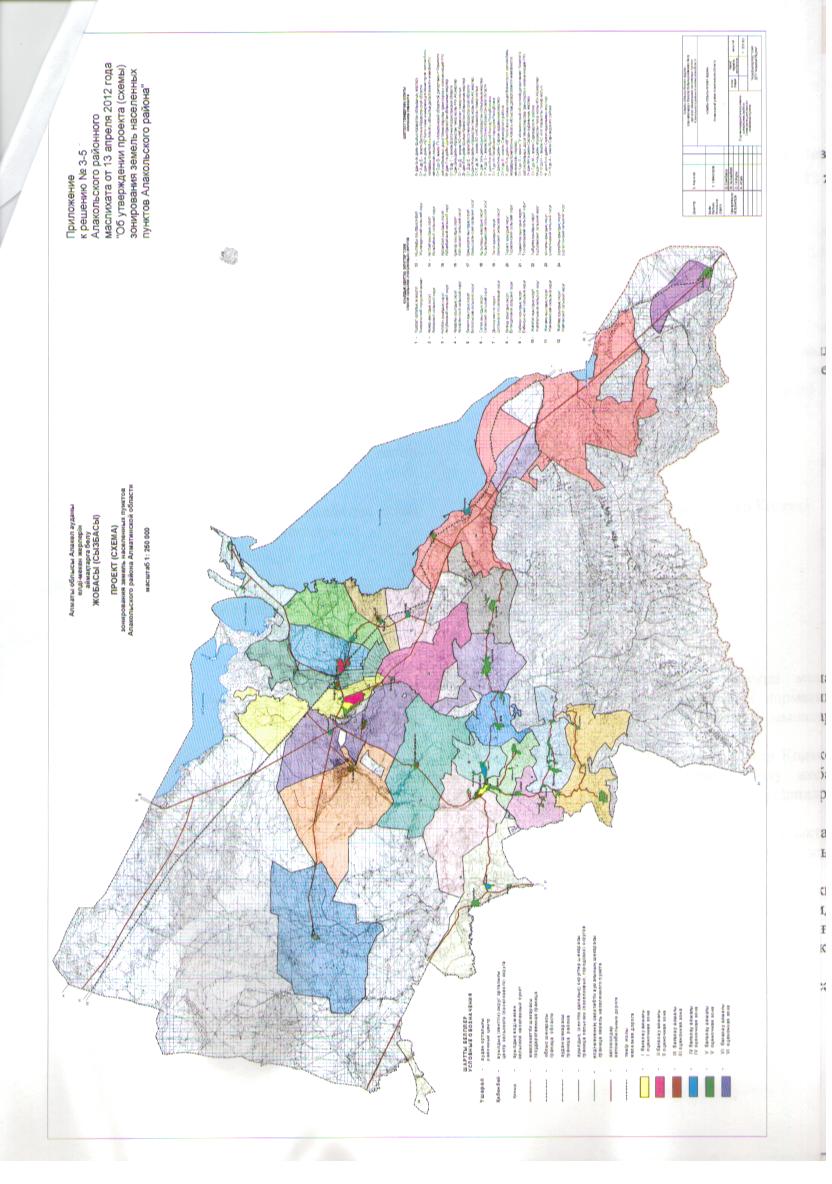 
					© 2012. РГП на ПХВ «Институт законодательства и правовой информации Республики Казахстан» Министерства юстиции Республики Казахстан
				